KATA PENGANTAR Artinya: “Hai orang-orang yang beriman, sukakah kamu aku tunjukkan suatu perniagaan yang dapat menyelamatkanmu dari azab yang pedih? (yaitu) kamu beriman kepada Allah dan Rasul-Nya dan berjihad di jalan Allah dengan harta dan jiwamu. Itulah yang lebih baik bagimu, jika kamu mengetahui”. (QS. ash-Shaff: 10-11)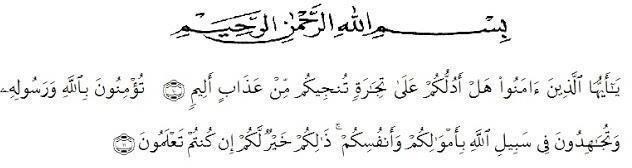 Puji syukur penulis panjatkan atas kehadirat Allah SWT, karena rahmat dan hidayah-Nya penulis dapat menyelesaikan skripsi dengan judul Penulisan Skripsi ini yang berjudul Pengaruh Sistem Informasi Manajemen dan Motivasi Kerja Terhadap Kinerja Pegawai Sekretariat Pada Kantor Bupati Deli Serdang.Akhirnya, penulis berharap semoga skripsi ini dapat bermanfaat bagi pihak yang memerlukan. Penulis mengucapkan terima kasih kepada semua pihak yang telah memberikan masukkan sehingga skripsi ini selesai. Oleh karena itu, pada bagian ini penulis ingin menyampaikan terima kasih dan penghargaan sebesar-besarnya:	Pada kesempatan ini dengan segala kerendahan hati, penulis ingin mengucapkan terima kasih sebesar-besarnya kepada semua pihak yang telah banyak membantu dalam penulisan proposal ini, terutama kepada:Bapak Dr. KRT. Hardi Mulyono K. Surbakti selaku Rektor Universitas Muslim Nusantara Al-Washliyah Medan.Ibu Dr. Anggia Sari Lubis, SE., M.Si., selaku Dekan Fakultas Ekonomi Universitas Muslim Nusantara Al-Washliyah.Bapak Toni Hidayat, SE., M.Si selaku Kepala Program Studi Fakultas Ekonomi Universitas Muslim Nusantara Al-WashliyahBapak Julianto Hutasuhut, SE., MM selaku pembimbing saya yang telah berkenan meluangkan waktu untuk memberikan bimbingan serta dorongan dan semangat kepada penulis selama penyelesaian skripsi ini.Ayahanda dan Ibunda yang tak pernah berhenti memberikan doa hingga dapat terselesaikannya penulisan skripsi iniBuat seluruh teman-teman wisnu aji dewantoro, Cindy Cludiya, Putri Clarisa, Dwi Lestari dan Tiara Permani yang telah membantu penulis dalam pembuatan dan penyelesaian skripsi ini.Penulis menyadari bahwa skripsi ini masih jauh dari sempurna, untuk itu penulis menerima kritik dan saran untuk kesempurnaan skripsi ini. Akhir kata penulis berharap semoga skripsi ini bergunabagi pembaca dan khalayak umum.Medan, 10 Juni 2022PenuliASTUTI